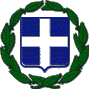 protech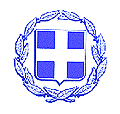                 ΚΟΙΝ:   - κ. Δήμαρχο Δήμου Ευρώτα                                                                                                                                                                                      - Αναπληρωματικά Μέλη της Ο.ΕΠΡΟΣΚΛΗΣΗ Καλείστε σύμφωνα με άρθρο 77 του Ν. 4555/2018 (ΦΕΚ 133/2018   τεύχος Α) σε τακτική (δια περιφοράς) συνεδρίαση της Οικονομικής Επιτροπής την 7η  Οκτωβρίου 2020 ημέρα Τετάρτη και ώρα 13.00 μ. μ. στο Δημοτικό κατάστημα Σκάλας, με τα παρακάτω  θέματα : Σύνταξη έκθεσης και κατάρτιση Ισολογισμού και των αποτελεσμάτων Χρήσης έτους 2016 του Δήμου ΕυρώταΛήψη απόφασης για έγκριση 1ου  ΑΠΕ του έργου: ΄΄Επισκευή, συντήρηση Σχολικών κτιρίων & αύλειων χώρων και λοιπές δράσεις Δήμου Ευρώτα΄΄Λήψη απόφασης για επικύρωση πρακτικού 3 ηλεκτρονικού διαγωνισμού για την προμήθεια με τίτλο ΄΄ Προμήθεια κάδων απορριμμάτων Δήμου Ευρώτα΄΄Λήψη απόφασης για αποδοχή δωρεάς ποσού 2.155,19 ευρώ από την ΚΕΔΕΛήψη απόφασης για αποδοχή δωρεάς ποσού 50,00 ευρώ από τον κ. Μπατσάκη ΠαναγιώτηΛήψη απόφασης σχετικά με την απόδοση πάγιας προκαταβολής Προέδρων Κοινοτήτων Δήμου ΕυρώταΛήψη απόφασης για μεταφορά χρεώνΛήψη απόφασης για διαγραφή χρεώνΛήψη απόφασης για αναμόρφωση προϋπολογισμού εσόδων –εξόδων Δήμου Ευρώτα, έτους 2020Λήψη απόφασης για έγκριση αναμόρφωσης προϋπολογισμού εσόδων- εξόδων ΝΠΔΔ ΄΄Νικηφόρος Βρεττάκος΄΄Ο πρόεδρος  της Επιτροπής                                           Κυριακάκος  Παναγιώτης 